         ҠАРАР                                                                                           РЕШЕНИЕ        19  ноябрь   2018й.                      №  95                  19  ноября  2018г.О проекте решения Совета сельского поселения   Ассинский сельсовет муниципального района Белорецкий район Республики Башкортостан «О внесении изменений и дополнений в Правила землепользования и застройки  сельского поселения   Ассинский  сельсовет муниципального района Белорецкий район Республики Башкортостан и принятие в новой редакции»В соответствии с Федеральным законом «Об общих принципах организации местного самоуправления в Российской Федерации»Совет сельского поселения   Ассинский  сельсовет муниципального района Белорецкий район Республики Башкортостан РЕШИЛ:1.Утвердить проект решения Совета сельского поселения  Ассинский  сельсовет муниципального района Белорецкий район Республики Башкортостан «О внесении изменений и дополнений в Правила землепользования и застройки  сельского поселения   Ассинский  сельсовет муниципального района Белорецкий район Республики Башкортостан и принятие в новой редакции» (прилагается).2.Обнародовать проект решения Совета сельского поселения  Ассинский  сельсовет муниципального района Белорецкий район Республики Башкортостан «О внесении изменений и дополнений в Правила землепользования и застройки  сельского поселения   Ассинский  сельсовет муниципального района Белорецкий район Республики Башкортостан и принятие в новой редакции»» в здании Администрации сельского поселения  Ассинский сельсовет муниципального района Республики Башкортостан. 3.Белорецкий район Республики Башкортостан путем размещения на информационном стенде по адресу: 453562, Республика Башкортостан, Белорецкий район, с. Ассы,  ул. Мубарякова, 25/1 и  на официальном сайте муниципального района Белорецкий район Республики Башкортостан http://сп-ассы.рф,4. Контроль за исполнением настоящего решения возложить на постоянную комиссию   по земельным вопросам, благоустройству и экологииГлава сельского поселения                                           В.Г.Юсупов.БАШКОРТОСТАН РЕСПУБЛИКАhЫ                      БЕЛОРЕТ РАЙОНЫмуниципаль районЫНЫңАСЫ АУЫЛ СОВЕТЫАУЫЛ БИЛәМәһЕСОВЕТЫ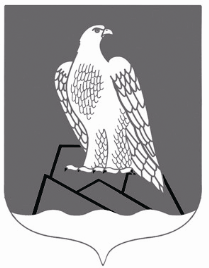 СОВЕТСЕЛЬСКОГО ПОСЕЛЕНИЯАССИНСКИЙ СЕЛЬСОВЕТ Муниципального района Белорецкий район РЕСПУБЛИКИ БАШКОРТОСТАН